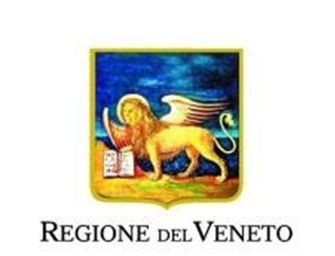 Misura: CDU, Bando DGR n. 1654 del 12 novembre 2019Tipo d’intervento: Attività di informazione finalizzata alla diffusione della conoscenza delle proprietà della canapa e dei suoi diversi utilizzi nei settori agroalimentare e industrialeDescrizione operazione: Realizzazione di n. 7 seminari finalizzati alla diffusione della conoscenza delle proprietà della canapa e dei suoi diversi utilizzi nei settori agroalimentare e industriale (84 ore complessive) - Domanda di contributo n. 4470463.Finalità: diffusione della conoscenza delle proprietà della canapa e dei suoi diversi utilizzi nei settori agroalimentare e industrialeImporto finanziato: € 14.280,00